Bolham Primary School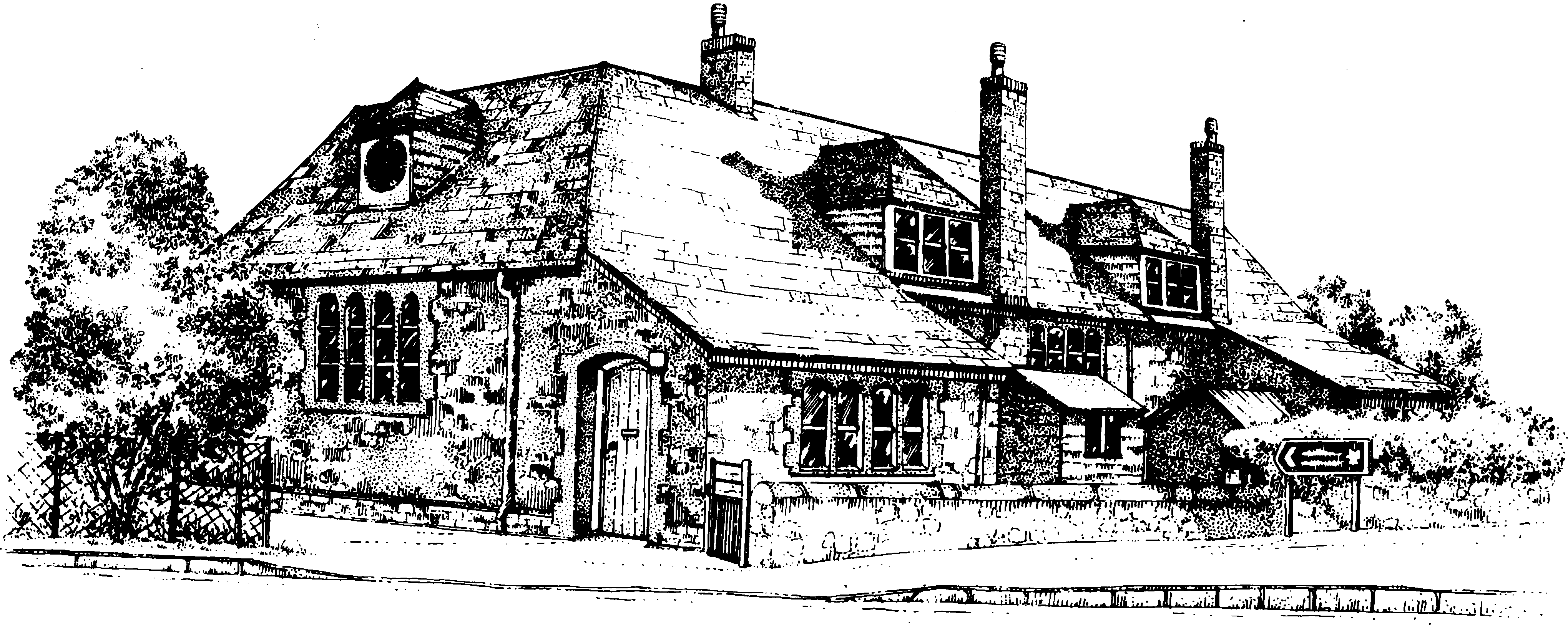 List of Governors Including Vacancies – 1st September 2018   COMPOSITIONTYPE	Description			Number		TYPE	Description			NumberCOO	Co-opted			3		FOU	Foundation			2LEA	Local Education Authority	1		PAR	Parent				3	Headteacher			1GOVERNORTYPEPOSITIONAPPOINTED BYTERM OF OFFICECOMMITTEESRegistered InterestsMr Christopher BurgessCOOGoverning Body18/05/2017 – 17/05/2021Teaching & Learning, AEGRM Education LtdMrs Pamela Ann CookCOOGoverning Body19/10/2017 – 18/10/2021Teaching & Learning, Performance & PayMrs Tracy CullernePARParents29/06/2016 – 28/06/2020Resources,Performance & Pay, AEGMr Neal Vincent Davey(Stepped down)LEAGoverning Body / Local Authority04/03/2015 – 11/07/2018Employed by Devon County Council. Member of Mid Devon District Council. Member of Tiverton Town Council . Trustee/Director of Tiverton Adventure Playgound. Trustee/Director of Moorhayes Community Centre. Director of Tiverton Portas CompanyMrs Abi DentPARParents31/10/2017 – 30/10/2021Teaching & Learning (Chair)AEG (Chair)Exeter Northcott Theatre CompanyMrs Sarah Kay FlowerSTFTeaching & Support staff19/09/2016 – 18/09/2020Teaching & LearningMrs Claudette HarrowerLEAGoverning Body / Local Authority26/07/2018 – 25/07/2022Resources,Performance & PayTiverton Town CouncilMr Stephen MoakesFOUChairGoverning Body/Tiverton Co-operative Learning Partnership04/03/2015 – 03/03/2019Teaching & LearningTiverton Co-Operative Learning PartnershipMiss Stephanie RolfeFOUVice-chairGoverning Body/Tiverton Co-operative Learning Partnership31/10/2017 – 30/10/2021Resources (Chair),Performance & Pay (Chair)AEGTiverton Co-Operative Learning PartnershipMrs Julia SladePARParents31/10/2017 – 30/10/2021Resources,Performance & PayMrs Denise WoodgateSTHex-officio01/09/2011 -Resources,Teaching & Learning, AEGTiverton Co-Operative Learning PartnershipVacancyCOOATTENDANCEFGBFGBFGBFGBRESRESRESREST&L T&L T&L T&L P&PP&PP&PP&PAEGAEGAEGAEGTOTALSTOTALSTOTALSTOTALSAT MEETINGS2017-82017-82018-92018-92017-82017-82018-92018-92017-82017-82018-92018-92017-82017-82018-92018-92017-82017-82018-92018-92017-82017-82018-92018-9PAPAPAPAPAPAPAPAPAPAPAPAC BURGESS6500000031000000220011800P COOK6500000033002100000011900T CULLERNE66006500000022002200161500N DAVEY6100610000002000000014200A DENT6500000032000000220011900S FLOWER66000000330000002200111100C HARROWER66005400000020000000131000S MOAKES650000003300000000009800S ROLFE66006600000022002200161600J SLADE54005500000021000000121000D WOODGATE660066003300220021001918002017-8 FULL YEAR2017-8 FULL YEAR2017-8 FULL YEARFGB    Full Governing BodyFGB    Full Governing BodyFGB    Full Governing BodyFGB    Full Governing BodyFGB    Full Governing BodyFGB    Full Governing BodyRES    Resources CommitteeRES    Resources CommitteeRES    Resources CommitteeRES    Resources CommitteeRES    Resources CommitteeRES    Resources CommitteeRES    Resources CommitteeRES    Resources CommitteeRES    Resources CommitteeRES    Resources Committee2018-9 to date2018-9 to date2018-9 to date2018-9 to dateAEG Action Evaluation GroupAEG Action Evaluation GroupAEG Action Evaluation GroupAEG Action Evaluation GroupAEG Action Evaluation GroupAEG Action Evaluation GroupAEG Action Evaluation GroupT&L    Teaching & Learning CommitteeT&L    Teaching & Learning CommitteeT&L    Teaching & Learning CommitteeT&L    Teaching & Learning CommitteeT&L    Teaching & Learning CommitteeT&L    Teaching & Learning CommitteeT&L    Teaching & Learning CommitteeT&L    Teaching & Learning CommitteeT&L    Teaching & Learning CommitteeT&L    Teaching & Learning CommitteeP (PLANNED)    A (ATTENDED)P (PLANNED)    A (ATTENDED)P (PLANNED)    A (ATTENDED)P (PLANNED)    A (ATTENDED)P&P    Performance & Pay CommitteeP&P    Performance & Pay CommitteeP&P    Performance & Pay CommitteeP&P    Performance & Pay CommitteeP&P    Performance & Pay CommitteeP&P    Performance & Pay CommitteeP&P    Performance & Pay CommitteeP&P    Performance & Pay CommitteeP&P    Performance & Pay CommitteeP&P    Performance & Pay Committee